Publicado en Madrid el 24/06/2020 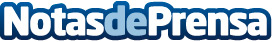 #JOINTHEGOODNESS, El nuevo movimiento que abandera Babybel para fomentar una alimentación saludable•	La marca hace un llamamiento a la sociedad lanzando su campaña “Join the Goodness” (Únete al lado bueno), un movimiento nutricional que tiene como fin animar a la población a comer de manera saludable. 

•	Carlos Ríos, impulsor del #RealFooding, avala esta iniciativa por una nutrición más sana y naturalDatos de contacto:Alejandra Domínguez Brito617776396Nota de prensa publicada en: https://www.notasdeprensa.es/jointhegoodness-el-nuevo-movimiento-que-abandera-babybel-para-fomentar-una-alimentacion-saludable Categorias: Nutrición Gastronomía Marketing Sociedad Ocio para niños http://www.notasdeprensa.es